КОМИСИЈА НА СПОРТСКО ПЕЊАЊЕ ПЛАНИНАРСКОГ САВЕЗА СРБИЈЕ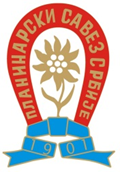 ПРИЈАВНИ ОБРАЗАЦ ЗА ОДРЖАВАЊЕ ДРЖАВНОГ ПРВЕНСТВА У СПОРТСКОМ ПЕЊАЊУ(Тачан назив акције - првенства)Датум:                                                                                                                                 Председник ПСО/Клуба                                                                                                                                    _____________________________ Назив ПСО/Клуба и седиштеСуорганизаторДатум одржавања акцијеРезервни терминКонтакт особаТелефон - мејлДисциплина за коју се конкурише (тежинско, брзинско и болдер):Локација на којој се одржава такмичењеКратак опис приступа од главног пута (паркинга) до стенеОпис локације за ноћењеПостојање извора пијаће воде у близини и других извора снабдевања (храна)Предвиђени бр. нових смерова Постојећи бр. уређених смерова за такмичењеКратак опис стене на којој ће се одржати такмичење (превисна, осунчана,.Просечан број болтова по смеруБр. потребних судија с обзиром на конфигурацију стенеАлтернативне могућности финансирања такмичења од стране организатора Остале примедбе и предлози организатора: